COMUNE DI STRIANO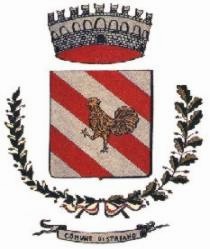 (Città Metropolitana di Napoli)CITTA’ PER LA PACEVia Sarno n. 1 - 80040 StrianoP. I. 01254261215	C.F. 01226000634	CCP 22983803AL RESPONSABILE DEL SERVIZIO AFFARI GENERALIUFFICIO LEGALEDOMANDA DI PARTECIPAZIONE ALLA PROCEDURA PER L’AFFIDAMENTO DI INCARICO LEGALE ESTERNO DI RAPPRESENTANZA E DIFESA DEL COMUNEDI STRIANO per resistere a  n° 1	Ricorso per Cassazione ex art.360 C.P.C. avverso la sentenzan.2955/2023 della Corte di Appello di Napoli.Il	sottoscritto		nato	a							prov.		 il		residente a 				prov.		cap.				 Via			n.					 Codice Fiscale					 con studio legale in		 prov.					 cap.				alla via	 n.			Tel.		 FAX	pec		P.iva		CHIEDEdi partecipare alla procedura per l’affidamento di incarico legale esterno di rappresentanza edifesa del Comune di Striano per resistere    a n° 1 Ricorso per Cassazione ex art.360 C.P.C. avversola sentenza n.2955/2023 della Corte di Appello di Napoli.A tal fine, consapevole di quanto prescritto dagli artt. 75 e 76 del D.P.R. n. 445 del 28 dicembre 2000 sulla responsabilità penale cui può andare incontro in caso di dichiarazioni mendaci ai sensi e per gli effetti di cui agli artt. 46 e 47 del D.P.R. n. 445/2000,DICHIARAdi	essere		iscritto		all’Ordine	degli	Avvocati di		dal		n.		di iscrizione;l’assenza di motivi di esclusione di cui all’art. 94 e segg. del D.lgs. n. 36/2023, relativamente alle ipotesi applicabili, che impediscano di contrattare con la Pubblica Amministrazione;l’assenza di provvedimenti disciplinari relativi all’esercizio della professione forense; l’assenza di contenzioso e incarichi legali e prestazioni di consulenza contro il Comune di Striano sia in proprio che in nome e per conto, in qualità di difensore, di altre parti; l’insussistenza di cause di inconferibilità e/o incompatibilità ai sensi del d.lgs. n. 39/2013 in materia di incarichi presso le Pubbliche Amministrazioni;l’assenza di condanne penali e di carichi penali pendenti;di essere in possesso di valida polizza assicurativa per responsabilità professionale rilasciata da	n. polizza	valida fino a	;di aver letto l’informativa ai sensi dell’art. 13 del d.lgs. n. 196/2003 e dell’art. 13 del Regolamento UE n. 2016/679 e di essere consapevole che i dati personali comunicati con la presente e quelli riportati nei relativi allegati sono strettamente necessari ai fini della partecipazione alla procedura e saranno trattati dal Titolare del trattamento con le modalità e finalità indicati nella citata informativa.non aver avuto, nell’anno in cui è pubblicato l’avviso relativo alla presente istanza, altro incarico legale dal Comune di Striano.Di essere addivenuto e di accettare in piena libertà, in totale autonomia decisionale e senza alcun tipo di costrizione da parte del Comune di Striano (ed in particolare dei funzionari che lo rappresentano) tutte le condizioni e le clausole riportate nell’avviso e nella domanda di partecipazione.Che il prezzo offerto dal sottoscritto professionista per l’incarico in oggetto è ritenuto congruo, equo e proporzionato all’opera da prestare, tenendo conto anche di tutti i costi che saranno sostenuti. Che il sottoscritto professionista rinuncia sin d’ora a proporre impugnazione davanti al Tribunale/Giudice competente avverso le condizioni e le clausole riportate nell’avviso e nella domanda di partecipazione nonchè avverso l’eventuale successivo accordo/convenzione, rinunciando pertanto a far valere l’eventuale nullità della suddetta pattuizione ed a chiedere la rideterminazione giudiziale del compenso; Luogo e data	Firma (digitale o autografa)Si alleganocurriculum professionale descrittivo delle specifiche esperienze maturate nella materia oggetto dell’incarico datato e firmato (con firma autografa in tutte le pagine o digitale);copia della polizza assicurativa per responsabilità professionale in corso di validità;preventivo di spesa omnicomprensivo a remunerazione di tutte le attività svolte dal professionista rispetto all’importo a base di gara, sottoscritto con firma autografa o con firma digitale. Dovrà essere indicato l’importo delle singole voci di spesa che compongono il compenso richiesto;documento di riconoscimento in corso di validità.